残業手当申請書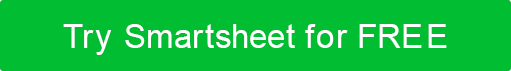 このフォームが時間外労働の前に記入されていない限り、誰も残業代を支払うことはできません。残業代は、通常の1週間以内に40時間労働した場合にのみ支給されます。 このフォームが時間外労働の前に記入されていない限り、誰も残業代を支払うことはできません。残業代は、通常の1週間以内に40時間労働した場合にのみ支給されます。 このフォームが時間外労働の前に記入されていない限り、誰も残業代を支払うことはできません。残業代は、通常の1週間以内に40時間労働した場合にのみ支給されます。 このフォームが時間外労働の前に記入されていない限り、誰も残業代を支払うことはできません。残業代は、通常の1週間以内に40時間労働した場合にのみ支給されます。 このフォームが時間外労働の前に記入されていない限り、誰も残業代を支払うことはできません。残業代は、通常の1週間以内に40時間労働した場合にのみ支給されます。 このフォームが時間外労働の前に記入されていない限り、誰も残業代を支払うことはできません。残業代は、通常の1週間以内に40時間労働した場合にのみ支給されます。 このフォームが時間外労働の前に記入されていない限り、誰も残業代を支払うことはできません。残業代は、通常の1週間以内に40時間労働した場合にのみ支給されます。 このフォームが時間外労働の前に記入されていない限り、誰も残業代を支払うことはできません。残業代は、通常の1週間以内に40時間労働した場合にのみ支給されます。 このフォームが時間外労働の前に記入されていない限り、誰も残業代を支払うことはできません。残業代は、通常の1週間以内に40時間労働した場合にのみ支給されます。 このフォームが時間外労働の前に記入されていない限り、誰も残業代を支払うことはできません。残業代は、通常の1週間以内に40時間労働した場合にのみ支給されます。 このフォームが時間外労働の前に記入されていない限り、誰も残業代を支払うことはできません。残業代は、通常の1週間以内に40時間労働した場合にのみ支給されます。 このフォームが時間外労働の前に記入されていない限り、誰も残業代を支払うことはできません。残業代は、通常の1週間以内に40時間労働した場合にのみ支給されます。 このフォームが時間外労働の前に記入されていない限り、誰も残業代を支払うことはできません。残業代は、通常の1週間以内に40時間労働した場合にのみ支給されます。 このフォームが時間外労働の前に記入されていない限り、誰も残業代を支払うことはできません。残業代は、通常の1週間以内に40時間労働した場合にのみ支給されます。 従業員名従業員名従業員名役職役職役職役職役職従業員 ID従業員 ID従業員 ID従業員 ID記入済み日付フォーム記入済み日付フォーム直属の上司直属の上司直属の上司部部部部部部部部時給時給時給0.00ドル0.00ドル時間外労働の日付時間外労働の時間時間外労働の時間時間外労働の時間時間外労働の時間時間外労働の時間時間外労働の時間開始日開始日終了日終了日終了日終了日開始時刻開始時刻開始時刻開始時刻終了時刻終了時刻終了時刻終了時刻予想残業時間数予想残業時間数0.000.000.000.00完了までに40時間以上かかる作業について教えてください。完了までに40時間以上かかる作業について教えてください。完了までに40時間以上かかる作業について教えてください。完了までに40時間以上かかる作業について教えてください。完了までに40時間以上かかる作業について教えてください。完了までに40時間以上かかる作業について教えてください。完了までに40時間以上かかる作業について教えてください。完了までに40時間以上かかる作業について教えてください。完了までに40時間以上かかる作業について教えてください。完了までに40時間以上かかる作業について教えてください。完了までに40時間以上かかる作業について教えてください。完了までに40時間以上かかる作業について教えてください。完了までに40時間以上かかる作業について教えてください。完了までに40時間以上かかる作業について教えてください。承認承認承認承認承認スーパーバイザーの署名スーパーバイザーの署名スーパーバイザーの署名スーパーバイザーの署名承認日承認日人事担当者の署名人事担当者の署名人事担当者の署名人事担当者の署名人事担当者の署名人事担当者の署名人事担当者の署名承認日指示指示指示指示指示残業前にこのフォームに記入していない限り、残業代は支払われません。 緊急時には、残業した週内にフォームに記入する必要があります。残業前にこのフォームに記入していない限り、残業代は支払われません。 緊急時には、残業した週内にフォームに記入する必要があります。残業前にこのフォームに記入していない限り、残業代は支払われません。 緊急時には、残業した週内にフォームに記入する必要があります。残業前にこのフォームに記入していない限り、残業代は支払われません。 緊急時には、残業した週内にフォームに記入する必要があります。残業前にこのフォームに記入していない限り、残業代は支払われません。 緊急時には、残業した週内にフォームに記入する必要があります。残業前にこのフォームに記入していない限り、残業代は支払われません。 緊急時には、残業した週内にフォームに記入する必要があります。残業前にこのフォームに記入していない限り、残業代は支払われません。 緊急時には、残業した週内にフォームに記入する必要があります。残業前にこのフォームに記入していない限り、残業代は支払われません。 緊急時には、残業した週内にフォームに記入する必要があります。残業前にこのフォームに記入していない限り、残業代は支払われません。 緊急時には、残業した週内にフォームに記入する必要があります。残業前にこのフォームに記入していない限り、残業代は支払われません。 緊急時には、残業した週内にフォームに記入する必要があります。残業前にこのフォームに記入していない限り、残業代は支払われません。 緊急時には、残業した週内にフォームに記入する必要があります。残業前にこのフォームに記入していない限り、残業代は支払われません。 緊急時には、残業した週内にフォームに記入する必要があります。残業前にこのフォームに記入していない限り、残業代は支払われません。 緊急時には、残業した週内にフォームに記入する必要があります。残業前にこのフォームに記入していない限り、残業代は支払われません。 緊急時には、残業した週内にフォームに記入する必要があります。特定の残業作業の署名入りタイムシートを提出するのは従業員の責任です。従業員は、給与計算が完了する前にこれを行う必要があります。特定の残業作業の署名入りタイムシートを提出するのは従業員の責任です。従業員は、給与計算が完了する前にこれを行う必要があります。特定の残業作業の署名入りタイムシートを提出するのは従業員の責任です。従業員は、給与計算が完了する前にこれを行う必要があります。特定の残業作業の署名入りタイムシートを提出するのは従業員の責任です。従業員は、給与計算が完了する前にこれを行う必要があります。特定の残業作業の署名入りタイムシートを提出するのは従業員の責任です。従業員は、給与計算が完了する前にこれを行う必要があります。特定の残業作業の署名入りタイムシートを提出するのは従業員の責任です。従業員は、給与計算が完了する前にこれを行う必要があります。特定の残業作業の署名入りタイムシートを提出するのは従業員の責任です。従業員は、給与計算が完了する前にこれを行う必要があります。特定の残業作業の署名入りタイムシートを提出するのは従業員の責任です。従業員は、給与計算が完了する前にこれを行う必要があります。特定の残業作業の署名入りタイムシートを提出するのは従業員の責任です。従業員は、給与計算が完了する前にこれを行う必要があります。特定の残業作業の署名入りタイムシートを提出するのは従業員の責任です。従業員は、給与計算が完了する前にこれを行う必要があります。特定の残業作業の署名入りタイムシートを提出するのは従業員の責任です。従業員は、給与計算が完了する前にこれを行う必要があります。特定の残業作業の署名入りタイムシートを提出するのは従業員の責任です。従業員は、給与計算が完了する前にこれを行う必要があります。特定の残業作業の署名入りタイムシートを提出するのは従業員の責任です。従業員は、給与計算が完了する前にこれを行う必要があります。特定の残業作業の署名入りタイムシートを提出するのは従業員の責任です。従業員は、給与計算が完了する前にこれを行う必要があります。フォームは直属の上司に返却する必要があります。フォームは直属の上司に返却する必要があります。フォームは直属の上司に返却する必要があります。フォームは直属の上司に返却する必要があります。フォームは直属の上司に返却する必要があります。フォームは直属の上司に返却する必要があります。フォームは直属の上司に返却する必要があります。フォームは直属の上司に返却する必要があります。フォームは直属の上司に返却する必要があります。フォームは直属の上司に返却する必要があります。フォームは直属の上司に返却する必要があります。フォームは直属の上司に返却する必要があります。フォームは直属の上司に返却する必要があります。フォームは直属の上司に返却する必要があります。免責事項Web サイトで Smartsheet が提供する記事、テンプレート、または情報は、参照のみを目的としています。当社は、情報を最新かつ正確に保つよう努めていますが、本ウェブサイトまたは本ウェブサイトに含まれる情報、記事、テンプレート、または関連グラフィックに関する完全性、正確性、信頼性、適合性、または可用性について、明示的または黙示的を問わず、いかなる種類の表明または保証も行いません。したがって、お客様がそのような情報に依拠する行為は、お客様ご自身の責任において厳格に行われるものとします。